	    สำนักงานรับรองมาตรฐานและประเมินคุณภาพการศึกษา (องค์การมหาชน)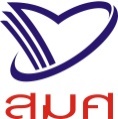   	    แบบประเมินสมรรถนะของผู้ประเมินภายนอก (แบบ ผปม.๘)ข้อมูลผู้ประเมินภายนอกชื่อ-นามสกุล.................................................................................................รหัสผู้ประเมินภายนอก.......................
ผู้ประเมินภายนอกระดับ/ด้าน.................................................................................................................................ชื่อหน่วยกำกับการประเมินคุณภาพภายนอก/ผู้กำกับการประเมินคุณภาพภายนอก (ถ้ามี) ..................................................................................................................................................................................วัน เดือน ปีที่ประเมิน.......................................................................................คำชี้แจง  		แบบประเมินนี้ จัดทำขึ้นเพื่อให้ผู้ประเมินภายนอกใช้เป็นเครื่องมือสำหรับการทบทวน ตรวจสอบ และประเมินสมรรถนะของตนเอง และสอบถามความคิดเห็นจากผู้มีส่วนเกี่ยวข้อง เป็นมาตรวัดประมาณค่า (Rating scale) ๓ ระดับ  โดยเกณฑ์การให้คะแนนแต่ละข้อรายการ มีดังนี้ระดับ มาก  (๓ คะแนน)	หมายถึง  สมรรถนะที่ปฏิบัติได้มากกว่าสมรรถนะที่คาดหวัง เช่น สามารถเชื่อมโยง วิเคราะห์ คาดการณ์ แก้ไขปัญหา และทำการประเมินคุณภาพภายนอกอย่างเป็นระบบ ถูกต้อง เชื่อถือได้ มีประสิทธิภาพ สามารถให้ข้อเสนอแนะมุมมองใหม่ แนวคิดใหม่ กระตุ้นจูงใจ ชี้แนะแนวทางการพัฒนาให้เกิดการส่งเสริมและยกระดับคุณภาพของสถานศึกษาอย่างเหมาะสมกับแนวโน้ม ทิศทางการเปลี่ยนแปลงด้านต่าง ๆ แสดงพฤติกรรมที่โดดเด่น น่าเชื่อถือ เป็นที่ชื่นชมยกย่องของผู้ร่วมงานและผู้เกี่ยวข้อง ระดับ ปานกลาง (๒ คะแนน)  หมายถึง  สมรรถนะที่ปฏิบัติได้เป็นไปตามสมรรถนะที่คาดหวัง  เช่น มีความรู้ความเข้าใจ สามารถอธิบาย เสนอความคิดเห็น แลกเปลี่ยนได้ ตัดสินใจได้อย่างเหมาะสม สามารถทำการประเมินคุณภาพภายนอกได้อย่างถูกต้อง ตรงเวลา และบรรลุวัตถุประสงค์ แสดงพฤติกรรมที่เหมาะสมอยู่เป็นปกติประจำระดับน้อย (๑ คะแนน)	หมายถึง  สมรรถนะที่ปฏิบัติได้ต่ำกว่าสมรรถนะที่คาดหวัง เช่น ยังขาดความรู้ความเข้าใจเพียงพอ ไม่สามารถอธิบาย แลกเปลี่ยนข้อคิดเห็นได้ เกิดปัญหาหรือข้อติดขัดในการปฏิบัติงานประเมินอยู่บ่อยครั้ง การปฏิบัติงานในการประเมินคุณภาพภายนอกยังไม่มีความถูกต้อง เรียบร้อย ตรงเวลา ต้องแก้ไขอยู่เสมอ แสดงพฤติกรรมที่ไม่เหมาะสมบ่อยครั้ง ตอนที่ ๑  สมรรถนะหลักสำหรับผู้ประเมินภายนอก (Assessor Core Competency)คำชี้แจง  โปรดทำเครื่องหมาย   ลงในช่องที่ตรงกับความคิดเห็นของท่านตอนที่ ๒ สมรรถนะเฉพาะ (Functional Competency)
คำชี้แจง  โปรดทำเครื่องหมาย   ลงในช่องที่ตรงกับความคิดเห็นของท่าน (เฉพาะระดับการศึกษาของ
ผู้ประเมินภายนอก)๒.๑) สมรรถนะเฉพาะของผู้ประเมินภายนอก ระดับการศึกษาปฐมวัย๒.๒) สมรรถนะเฉพาะของผู้ประเมินภายนอก ระดับการศึกษาขั้นพื้นฐาน๒.๓) สมรรถนะเฉพาะของผู้ประเมินภายนอก ระดับสถานศึกษาสังกัดสำนักงาน กศน.๒.๔) สมรรถนะเฉพาะของผู้ประเมินภายนอก ด้านการอาชีวศึกษา การสรุปและวิเคราะห์ผลการประเมินสรุปผลในภาพรวม ๑. สมรรถนะหลักสำหรับผู้ประเมินภายนอก (จำนวน ๔๑ ข้อ)มีสมรรถนะระดับมาก		จำนวน..........................ข้อ คิดเป็นร้อยละ.......มีสมรรถนะระดับปานกลาง	จำนวน..........................ข้อ คิดเป็นร้อยละ.......มีสมรรถนะระดับน้อย	จำนวน..........................ข้อ คิดเป็นร้อยละ.......๒. สมรรถนะเฉพาะของผู้ประเมินภายนอก (จำนวน ๓ ข้อ)มีสมรรถนะระดับมาก		จำนวน..........................ข้อ คิดเป็นร้อยละ.......มีสมรรถนะระดับปานกลาง	จำนวน..........................ข้อ คิดเป็นร้อยละ.......มีสมรรถนะระดับน้อย	จำนวน..........................ข้อ คิดเป็นร้อยละ.......การวิเคราะห์ผลการประเมินการแปลผลการประเมินรายสมรรถนะ  มีเกณฑ์ในการแปลผลจากค่าคะแนนรวมที่ได้หารด้วยจำนวนข้อ และเทียบกับระดับคุณภาพที่กำหนด ดังนี้ค่าเฉลี่ย  2.34 - 3.00   หมายถึง  มีสมรรถนะระดับมากค่าเฉลี่ย  1.67 - 2.33   หมายถึง  มีสมรรถนะระดับปานกลาง ค่าเฉลี่ย  1.00 - 1.66   หมายถึง  มีสมรรถนะระดับน้อย	ตัวอย่างสรุปผลประเมินสมรรถนะที่ ๑.๑ ความรอบรู้ในการจัดการศึกษาเฉพาะประเภท  มีสมรรถนะระดับปานกลางสรุปผลการประเมินรายสมรรถนะชื่อ-นามสกุล.................................................................................................รหัสผู้ประเมินภายนอก.......................
ข้อสมรรถนะความคิดเห็นความคิดเห็นความคิดเห็นข้อสมรรถนะมาก(๓)ปานกลาง (๒)น้อย(๑)๑. ความรอบรู้พื้นฐานที่จำเป็น (Fundamental Literacy) ๑. ความรอบรู้พื้นฐานที่จำเป็น (Fundamental Literacy) ๑. ความรอบรู้พื้นฐานที่จำเป็น (Fundamental Literacy) ๑. ความรอบรู้พื้นฐานที่จำเป็น (Fundamental Literacy) ๑. ความรอบรู้พื้นฐานที่จำเป็น (Fundamental Literacy) ๑. ความรอบรู้พื้นฐานที่จำเป็น (Fundamental Literacy) ๑.๑ความรอบรู้ในการจัดการศึกษาเฉพาะประเภทความรอบรู้ในการจัดการศึกษาเฉพาะประเภทความรอบรู้ในการจัดการศึกษาเฉพาะประเภทความรอบรู้ในการจัดการศึกษาเฉพาะประเภทความรอบรู้ในการจัดการศึกษาเฉพาะประเภท(๑) รอบรู้เรื่องปรัชญาและวัตถุประสงค์ของการจัดการศึกษา(๒) รอบรู้เรื่องการบริหารการศึกษา(๓) รอบรู้เรื่องหลักสูตรและการจัดการเรียนการสอน(๔) รอบรู้เรื่องระเบียบและกฎหมายที่เกี่ยวข้องกับการจัดการศึกษา๑.๒ความเข้าใจในบริบทของสถานศึกษาที่จะประเมินความเข้าใจในบริบทของสถานศึกษาที่จะประเมินความเข้าใจในบริบทของสถานศึกษาที่จะประเมินความเข้าใจในบริบทของสถานศึกษาที่จะประเมินความเข้าใจในบริบทของสถานศึกษาที่จะประเมิน(๑) เข้าใจปรัชญา วิสัยทัศน์ พันธกิจ กลยุทธ์ ของสถานศึกษา(๒) เข้าใจสภาพแวดล้อมทางกายภาพ เศรษฐกิจ สังคม การเมือง ของสถานศึกษา(๓) เข้าใจหลักสูตรการเรียนการสอน อัตลักษณ์ ความโดดเด่น ของสถานศึกษา๑.๓ความรอบรู้ในหลักและวิธีการประเมินคุณภาพภายในและภายนอกความรอบรู้ในหลักและวิธีการประเมินคุณภาพภายในและภายนอกความรอบรู้ในหลักและวิธีการประเมินคุณภาพภายในและภายนอกความรอบรู้ในหลักและวิธีการประเมินคุณภาพภายในและภายนอกความรอบรู้ในหลักและวิธีการประเมินคุณภาพภายในและภายนอก(๑) รอบรู้ในหลักและวิธีการวิเคราะห์ SAR (๒) รอบรู้ในหลักและวิธีการวิเคราะห์สถานการณ์และบริบทของสถานศึกษา(๓) รอบรู้ในหลักและวิธีการรวบรวมและตรวจสอบข้อมูล(๔) รอบรู้ในหลักและวิธีการวิเคราะห์ข้อมูลและลงข้อสรุปเบื้องต้น(๕) รอบรู้ในหลักและวิธีการให้ข้อเสนอแนะ๑.๔ความรอบรู้ในหลักการให้ผลป้อนกลับและข้อเสนอแนะเพื่อการพัฒนาสถานศึกษาความรอบรู้ในหลักการให้ผลป้อนกลับและข้อเสนอแนะเพื่อการพัฒนาสถานศึกษาความรอบรู้ในหลักการให้ผลป้อนกลับและข้อเสนอแนะเพื่อการพัฒนาสถานศึกษาความรอบรู้ในหลักการให้ผลป้อนกลับและข้อเสนอแนะเพื่อการพัฒนาสถานศึกษาความรอบรู้ในหลักการให้ผลป้อนกลับและข้อเสนอแนะเพื่อการพัฒนาสถานศึกษา(๑) รอบรู้ในหลักการให้ผลป้อนกลับ (Feedback และ Feedforward)(๒) รอบรู้ในหลักการเขียนข้อเสนอแนะ (Recommendation Building)๑.๕ความรอบรู้ในนโยบายและแนวทางการประเมินภายนอกของ สมศ.ความรอบรู้ในนโยบายและแนวทางการประเมินภายนอกของ สมศ.ความรอบรู้ในนโยบายและแนวทางการประเมินภายนอกของ สมศ.ความรอบรู้ในนโยบายและแนวทางการประเมินภายนอกของ สมศ.ความรอบรู้ในนโยบายและแนวทางการประเมินภายนอกของ สมศ.(๑) รอบรู้ในนโยบายการประเมินคุณภาพภายนอก(๒) รอบรู้ในกรอบแนวทางการประเมินคุณภาพภายนอก(๓) รอบรู้ในบทบาท หน้าที่การปฏิบัติงานประเมินคุณภาพภายนอก๑.๖ความรอบรู้ของการเปลี่ยนแปลงความรอบรู้ของการเปลี่ยนแปลงความรอบรู้ของการเปลี่ยนแปลงความรอบรู้ของการเปลี่ยนแปลงความรอบรู้ของการเปลี่ยนแปลง(๑) รอบรู้ในการเปลี่ยนแปลงด้านการศึกษา(๒) รอบรู้ในการเปลี่ยนแปลงด้านเทคโนโลยี(๓) รอบรู้ในการเปลี่ยนแปลงด้านเศรษฐกิจและสังคม(๔) รอบรู้ในใช้ภาษาและการสื่อสาร๒. ทักษะความสามารถที่จำเป็น (Essential Skills) ๒. ทักษะความสามารถที่จำเป็น (Essential Skills) ๒. ทักษะความสามารถที่จำเป็น (Essential Skills) ๒. ทักษะความสามารถที่จำเป็น (Essential Skills) ๒. ทักษะความสามารถที่จำเป็น (Essential Skills) ๒. ทักษะความสามารถที่จำเป็น (Essential Skills) ๒.๑ความสามารถในการวิเคราะห์สถานการณ์ (Situational analysis)ความสามารถในการวิเคราะห์สถานการณ์ (Situational analysis)ความสามารถในการวิเคราะห์สถานการณ์ (Situational analysis)ความสามารถในการวิเคราะห์สถานการณ์ (Situational analysis)ความสามารถในการวิเคราะห์สถานการณ์ (Situational analysis)(๑) มีความสามารถในการวิเคราะห์ SAR(๒) มีความสามารถในการวิเคราะห์ผลของปัจจัยด้านกายภาพ เศรษฐกิจ สังคม และการเมือง ที่มีต่อสถานศึกษา๒.๒ความสามารถในการสืบสอบและวิเคราะห์ข้อมูล (Systematic inquiry)ความสามารถในการสืบสอบและวิเคราะห์ข้อมูล (Systematic inquiry)ความสามารถในการสืบสอบและวิเคราะห์ข้อมูล (Systematic inquiry)ความสามารถในการสืบสอบและวิเคราะห์ข้อมูล (Systematic inquiry)ความสามารถในการสืบสอบและวิเคราะห์ข้อมูล (Systematic inquiry)(๑) มีความสามารถในการรับฟังผู้เกี่ยวข้อง และการรวบรวมข้อมูลเชิงลึก(๒) มีความสามารถในการตรวจสอบข้อมูล (Validation)(๓) มีความสามารถในการวิเคราะห์ข้อมูล ๒.๓ความสามารถในการสะท้อนคิดและให้ข้อเสนอแนะ (Reflection practice)ความสามารถในการสะท้อนคิดและให้ข้อเสนอแนะ (Reflection practice)ความสามารถในการสะท้อนคิดและให้ข้อเสนอแนะ (Reflection practice)ความสามารถในการสะท้อนคิดและให้ข้อเสนอแนะ (Reflection practice)ความสามารถในการสะท้อนคิดและให้ข้อเสนอแนะ (Reflection practice)(๑) มีความสามารถในการกระตุ้นการสะท้อนคิดของผู้เกี่ยวข้อง ผู้มีส่วนได้ส่วนเสีย(๒) มีความสามารถในการลงข้อสรุปเบื้องต้นจากข้อมูลที่วิเคราะห์ได้(๓) มีความสามารถในการให้ผลป้อนกลับ(๔) มีความสามารถในการสร้างข้อเสนอแนะ๒.๔ความสามารถในการสื่อสารและเจรจาต่อรอง (Interpersonal skills)ความสามารถในการสื่อสารและเจรจาต่อรอง (Interpersonal skills)ความสามารถในการสื่อสารและเจรจาต่อรอง (Interpersonal skills)ความสามารถในการสื่อสารและเจรจาต่อรอง (Interpersonal skills)ความสามารถในการสื่อสารและเจรจาต่อรอง (Interpersonal skills)(๑) มีความสามารถในการสร้างความน่าเชื่อถือและความไว้วางใจจากผู้เกี่ยวข้อง(๒) มีความสามารถในการสื่อสารอย่างมีประสิทธิผล การใช้ภาษาทั้งแบบเผชิญหน้า (Face to Face) และผ่านสื่ออิเล็กทรอนิกส์ (Online)(๓) มีความสามารถในการจัดการความขัดแย้ง การแก้ปัญหา(๔) มีความสามารถในการจูงใจและการเจรจาต่อรอง๓. คุณลักษณะที่พึงประสงค์ (Desired Characteristic)๓. คุณลักษณะที่พึงประสงค์ (Desired Characteristic)๓. คุณลักษณะที่พึงประสงค์ (Desired Characteristic)๓. คุณลักษณะที่พึงประสงค์ (Desired Characteristic)๓. คุณลักษณะที่พึงประสงค์ (Desired Characteristic)๓. คุณลักษณะที่พึงประสงค์ (Desired Characteristic)๓.๑ยึดมั่นในจริยธรรม และประพฤติตนตามมาตรการควบคุมการปฏิบัติหน้าที่ยึดมั่นในจริยธรรม และประพฤติตนตามมาตรการควบคุมการปฏิบัติหน้าที่ยึดมั่นในจริยธรรม และประพฤติตนตามมาตรการควบคุมการปฏิบัติหน้าที่ยึดมั่นในจริยธรรม และประพฤติตนตามมาตรการควบคุมการปฏิบัติหน้าที่ยึดมั่นในจริยธรรม และประพฤติตนตามมาตรการควบคุมการปฏิบัติหน้าที่(๑) เคารพและให้เกียรติผู้เกี่ยวข้อง(๒) ซื่อสัตย์สุจริตในการดำเนินงานทุกขั้นตอน(๓) มีกริยามารยาทที่เหมาะสมในทุกสถานการณ์(๔) ประพฤติตนตามมาตรการควบคุมการปฏิบัติหน้าที่ของ สมศ.ข้อสมรรถนะความคิดเห็นความคิดเห็นความคิดเห็นความคิดเห็นข้อสมรรถนะมาก(๓)ปานกลาง (๒)น้อย(๑)น้อย(๑)๓.๒การมีเจตคติการประเมินเพื่อการปรับปรุงและพัฒนาการมีเจตคติการประเมินเพื่อการปรับปรุงและพัฒนาการมีเจตคติการประเมินเพื่อการปรับปรุงและพัฒนาการมีเจตคติการประเมินเพื่อการปรับปรุงและพัฒนาการมีเจตคติการประเมินเพื่อการปรับปรุงและพัฒนา(๑) มีความปรารถนาดีต่อผู้รับการประเมินและส่วนรวม(๒) มีความเชื่อมั่นในการประเมินเพื่อการปรับปรุงและพัฒนา(๓) มีความเชื่อมั่นในการเป็นกัลยาณมิตรประเมินข้อสมรรถนะความคิดเห็นความคิดเห็นความคิดเห็นข้อสมรรถนะมาก(๓)ปานกลาง (๒)น้อย(๑)๑. ด้านความรู้๑. ด้านความรู้๑. ด้านความรู้๑. ด้านความรู้๑. ด้านความรู้(๑) มีความรู้เรื่องพัฒนาการของเด็กปฐมวัยอย่างลึกซึ้ง(๒) มีความรู้ในปรัชญา/แนวคิดการจัดการศึกษาปฐมวัยทุกรูปแบบ๒. ด้านทักษะและเจตคติ๒. ด้านทักษะและเจตคติ๒. ด้านทักษะและเจตคติ๒. ด้านทักษะและเจตคติ๒. ด้านทักษะและเจตคติมีความสามารถในการเข้าถึงความไว้วางใจจากเด็กปฐมวัย ครู ผู้ปกครอง และเครือข่ายที่เกี่ยวข้องเพื่อการรวบรวมข้อมูลและสะท้อนคิดข้อสมรรถนะความคิดเห็นความคิดเห็นความคิดเห็นข้อสมรรถนะมาก(๓)ปานกลาง (๒)น้อย(๑)๑. ด้านความรู้๑. ด้านความรู้๑. ด้านความรู้๑. ด้านความรู้๑. ด้านความรู้(๑) มีความรู้เรื่องหลักสูตรและการจัดการเรียนการสอนขั้นพื้นฐานทุกประเภท(๒) มีความรู้เรื่องนวัตกรรม และแบบอย่างที่ดี (Best Practice) ของการจัดการศึกษาขั้นพื้นฐาน๒. ด้านทักษะและเจตคติ๒. ด้านทักษะและเจตคติ๒. ด้านทักษะและเจตคติ๒. ด้านทักษะและเจตคติ๒. ด้านทักษะและเจตคติมีความสามารถในการเข้าถึงความไว้วางใจจากผู้เรียน ครู ผู้ปกครอง และเครือข่ายที่เกี่ยวข้องเพื่อการรวบรวมข้อมูลและสะท้อนคิดข้อสมรรถนะความคิดเห็นความคิดเห็นความคิดเห็นข้อสมรรถนะมาก(๓)ปานกลาง (๒)น้อย(๑)๑. ด้านความรู้๑. ด้านความรู้๑. ด้านความรู้๑. ด้านความรู้๑. ด้านความรู้(๑) มีความรู้เรื่องหลักสูตรและการจัดการเรียนรู้ การศึกษานอกระบบและการศึกษาตามอัธยาศัย(๒) มีความรู้เรื่องนวัตกรรมและแบบอย่างที่ดี (Best practice) การจัดการศึกษา กศน. บนพื้นฐานของการเปลี่ยนแปลงของเทคโนโลยี๒. ด้านทักษะและเจตคติ๒. ด้านทักษะและเจตคติ๒. ด้านทักษะและเจตคติ๒. ด้านทักษะและเจตคติ๒. ด้านทักษะและเจตคติมีความสามารถในการเข้าถึงความไว้วางใจจากกลุ่มเป้าหมาย  ผู้เรียน ผู้รับบริการ ครู  และเครือข่ายผู้ที่เกี่ยวข้องเพื่อการรวบรวมข้อมูลและสะท้อนคิด ข้อสมรรถนะความคิดเห็นความคิดเห็นความคิดเห็นข้อสมรรถนะมาก(๓)ปานกลาง (๒)น้อย(๑)๑. ด้านความรู้๑. ด้านความรู้๑. ด้านความรู้๑. ด้านความรู้๑. ด้านความรู้(๑) มีความรู้เรื่องการเปลี่ยนแปลงของอาชีพในอนาคต(๒) มีความรู้เรื่องนวัตกรรมและแบบอย่างที่ดี (Best practice) การจัดการศึกษาอาชีวศึกษาทุกรูปแบบทั้งในและต่างประเทศ ตามการเปลี่ยนแปลงของเทคโนโลยี ๒. ด้านทักษะและเจตคติ๒. ด้านทักษะและเจตคติ๒. ด้านทักษะและเจตคติ๒. ด้านทักษะและเจตคติ๒. ด้านทักษะและเจตคติมีความสามารถในการเข้าถึงความไว้วางใจจากผู้เรียน ครู ผู้ปกครอง สถานประกอบการ ชุมชน สังคม และเครือข่ายผู้ที่เกี่ยวข้องเพื่อการรวบรวมข้อมูลและสะท้อนคิด ข้อสมรรถนะความคิดเห็นความคิดเห็นความคิดเห็นข้อสมรรถนะมาก(๓)ปานกลาง (๒)น้อย(๑)๑. ความรอบรู้พื้นฐานที่จำเป็น (Fundamental Literacy) ๑. ความรอบรู้พื้นฐานที่จำเป็น (Fundamental Literacy) ๑. ความรอบรู้พื้นฐานที่จำเป็น (Fundamental Literacy) ๑. ความรอบรู้พื้นฐานที่จำเป็น (Fundamental Literacy) ๑. ความรอบรู้พื้นฐานที่จำเป็น (Fundamental Literacy) ๑. ความรอบรู้พื้นฐานที่จำเป็น (Fundamental Literacy) ๑.๑ความรอบรู้ในการจัดการศึกษาเฉพาะประเภทความรอบรู้ในการจัดการศึกษาเฉพาะประเภทความรอบรู้ในการจัดการศึกษาเฉพาะประเภทความรอบรู้ในการจัดการศึกษาเฉพาะประเภทความรอบรู้ในการจัดการศึกษาเฉพาะประเภท(๑) รอบรู้เรื่องปรัชญาและวัตถุประสงค์ของการจัดการศึกษา(๒) รอบรู้เรื่องการบริหารการศึกษา(๓) รอบรู้เรื่องหลักสูตรและการจัดการเรียนการสอน(๔) รอบรู้เรื่องระเบียบและกฎหมายที่เกี่ยวข้องกับการจัดการศึกษาคะแนนรวมที่ได้ (๓+๒+๒ = ๗)๓๒๒                 คะแนนรวมที่ได้ (๗ คะแนน)                    จำนวนข้อทั้งหมด (๔ ข้อ) =   1.๗๕=   1.๗๕สมรรถนะสรุปผล๑. ความรอบรู้พื้นฐานที่จำเป็น (Fundamental Literacy)๑.๑ ความรอบรู้พื้นฐานที่จำเป็น (Fundamental Literacy)   (๑) ความรอบรู้ในการจัดการศึกษาเฉพาะประเภท   (๒) ความเข้าใจในบริบทของสถานศึกษาที่จะประเมิน   (๓) ความรอบรู้ในหลักและวิธีการประเมินคุณภาพภายในและภายนอก   (๔) ความรอบรู้ในหลักการให้ผลป้อนกลับและข้อเสนอแนะเพื่อการพัฒนาสถานศึกษา   (๕) ความรอบรู้ในนโยบายและกรอบแนวทางการประเมินภายนอกของ สมศ.   (๖) ความรอบรู้ของการเปลี่ยนแปลงที่ส่งผลกระทบต่อการจัดการศึกษา ๑.๒ ทักษะความสามารถที่จำเป็น (Essential Skills   (๑) ความสามารถในการวิเคราะห์สถานการณ์   (๒) ความสามารถในการสืบสอบและวิเคราะห์ข้อมูล   (๓) ความสามารถในการสะท้อนคิดและให้ข้อเสนอแนะ   (๔) ความสามารถในการสื่อสารและเจรจาต่อรอง๑.๓ คุณลักษณะที่พึงประสงค์ (Desired Characteristic)   (๑) ยึดมั่นในจริยธรรม และประพฤติตนตามมาตรการควบคุมการปฏิบัติหน้าที่   (๒) การมีเจตคติการประเมินเพื่อการปรับปรุงและพัฒนา๒. สมรรถนะเฉพาะ (Functional Competency)๒.๑ สมรรถนะเฉพาะของผู้ประเมินภายนอก ระดับการศึกษาปฐมวัย   ด้านความรู้   (๑) ความรู้เรื่องพัฒนาการของเด็กปฐมวัยอย่างลึกซึ้ง   (๒) ความรู้ในปรัชญา/แนวคิดการจัดการศึกษาปฐมวัยทุกรูปแบบ   ด้านทักษะ และเจตคติ   ความสามารถในการเข้าถึงความไว้วางใจจากเด็กปฐมวัย ครู ผู้ปกครอง และเครือข่ายที่เกี่ยวข้องเพื่อการรวบรวมข้อมูลและสะท้อนคิด ๒.๒ สมรรถนะเฉพาะของผู้ประเมินภายนอก ระดับการศึกษาขั้นพื้นฐาน   ด้านความรู้   (๑) ความรู้เรื่องหลักสูตรและการจัดการเรียนการสอนขั้นพื้นฐานทุกประเภท   (๒) ความรู้เรื่องนวัตกรรม และแบบอย่างที่ดี (Best Practice) ของการจัดการศึกษา
ขั้นพื้นฐานบนพื้นฐานของการเปลี่ยนแปลง   ด้านทักษะ และเจตคติ   ความสามารถในการเข้าถึงความไว้วางใจจากผู้เรียน ครู ผู้ปกครอง และเครือข่ายที่เกี่ยวข้องเพื่อการรวบรวมข้อมูลและสะท้อนคิด๒.๓) สมรรถนะเฉพาะของผู้ประเมินภายนอก สถานศึกษาสังกัดสำนักงาน กศน.   ด้านความรู้   (๑) ความรู้เรื่องหลักสูตร และการจัดการเรียนรู้การศึกษานอกระบบและการศึกษาตามอัธยาศัย    (๒) ความรู้เรื่องนวัตกรรมและแบบอย่างที่ดี (Best practice) การจัดการศึกษา กศน. 
บนพื้นฐานของการเปลี่ยนแปลง   ด้านทักษะ และเจตคติ   ความสามารถในการเข้าถึงความไว้วางใจจากกลุ่มเป้าหมาย  ผู้เรียน ผู้รับบริการ ครู  และเครือข่ายที่เกี่ยวข้องเพื่อการรวบรวมข้อมูลและสะท้อนคิด๒.๔) สมรรถนะเฉพาะของผู้ประเมินภายนอก ด้านการอาชีวศึกษา   ด้านความรู้   (๑) ความรู้เรื่องการเปลี่ยนแปลงของอาชีพในอนาคต    (๒) ความรู้เรื่องนวัตกรรมและแบบอย่างที่ดี (Best practice) การจัดการศึกษาอาชีวศึกษาทุกรูปแบบทั้งในและต่างประเทศ บนพื้นฐานของการเปลี่ยนแปลง   ด้านทักษะ และเจตคติ   ความสามารถในการเข้าถึงความไว้วางใจจากผู้เรียน ครู ผู้ปกครอง สถานประกอบการ ชุมชน สังคม และเครือข่ายที่เกี่ยวข้องเพื่อการรวบรวมข้อมูลและสะท้อนคิด